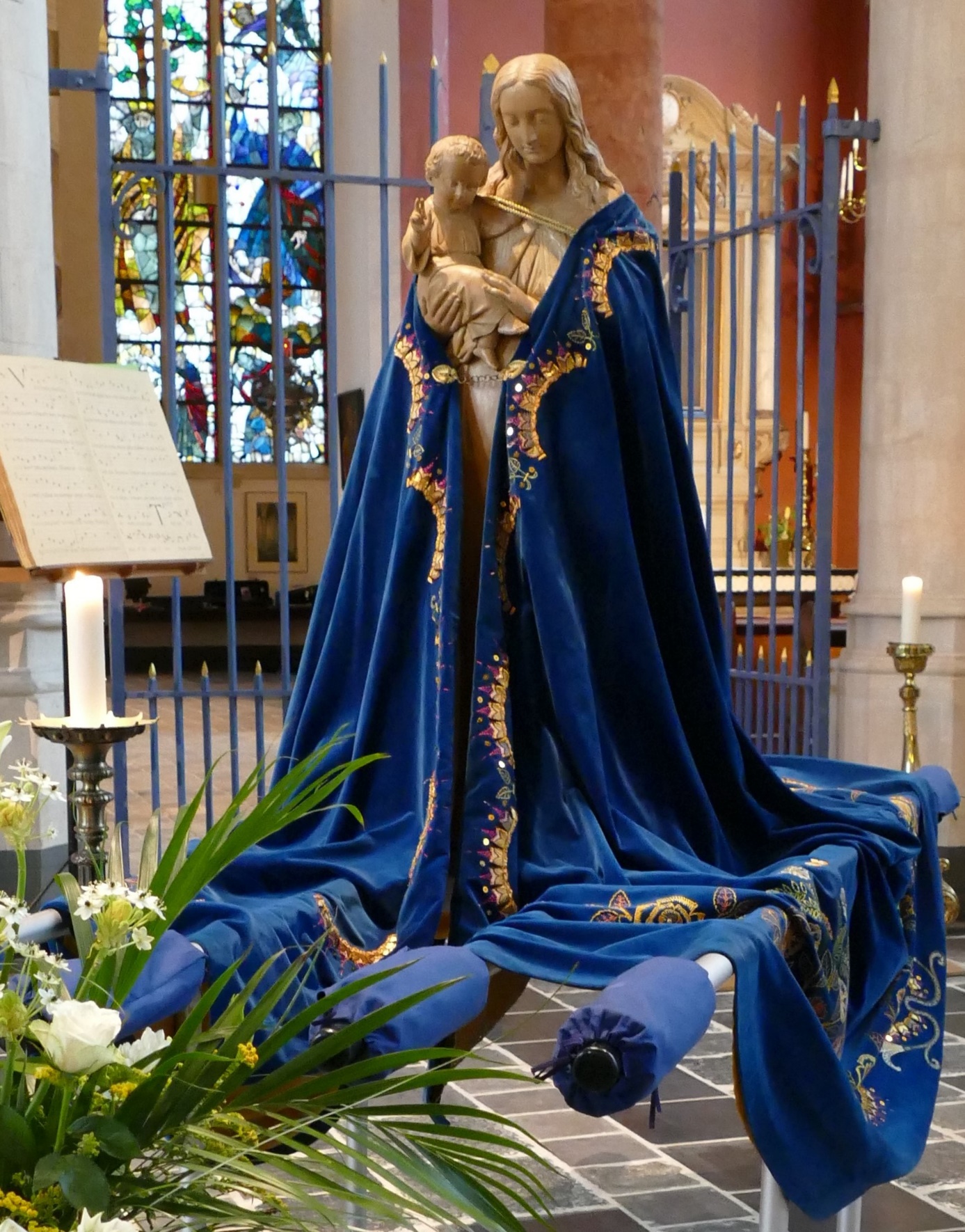 Een nieuwe belofteMariaAl 75 jaar trekt u met uw beschermende mantel over onze stad.We voelen ons bij u veilig en geborgenen zo vrij als een vogel in de wind.We zijn blij en dankbaardat we trouw mochten blijvenaan de belofte van kapelaan Ooijens:U ter ere een dankstoet,om onze vrijheid te vieren.Nu legt een virusonze vrijheid aan banden wereldwijd worden mensen getroffen.Bij velen is er angst en onzekerheidover leven en toekomst.We doen u een nieuwe belofteAls we hier door komenonder uw beschermende mantelU ter ere een dankstoet,dat we ons bij u veilig en geborgen mogen voelenen spoedig zo vrij als een vogel in de wind.Moeder Mariawees onze voorspraak bij Uw Zoon in de hemel.Laat uw kinderen hier op aarde niet alleen.Amen.P.V. 2020

(Tekst: pastoor Paul Verbeek / foto: E.Bastianen)